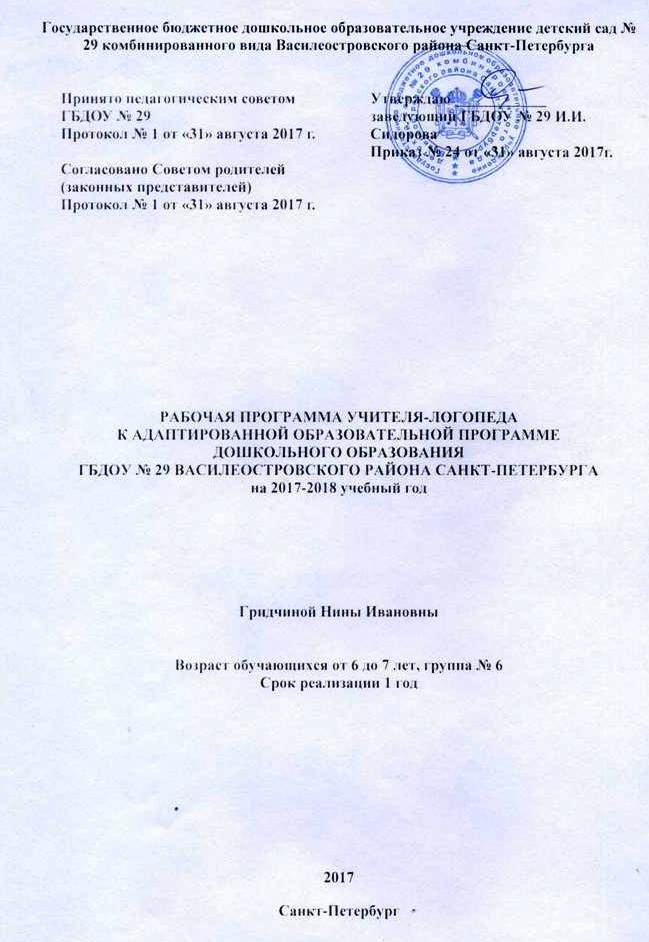 СодержаниеЦелевой разделПояснительная запискаСодержательный разделСодержание коррекционной работы с детьмиСистема педагогической диагностики (мониторинга) достижения детьми планируемых результатов освоения образовательной программы дошкольного образованияОрганизация   и   формы   взаимодействия   с   родителями   (законнымипредставителями) воспитанников3. Организационный разделФорма организации работы с детьмиУчебный план образовательной деятельности на 2016-2017 учебный годМатериально-техническое обеспечение процесса коррекционной работыМетодическое оснащение образовательной деятельности1. Целевой разделПояснительная запискаСодержательный разделСодержание коррекционной работы с детьмиСистема мониторинга в соответствии с ФГОС ДО осуществляется в форме педагогической диагностики и обеспечивает комплексный подход к оценке индивидуальных достижений детей, позволяет осуществлять оценку динамики их достижений в соответствии с реализуемой образовательной программой дошкольного образования.2.3. Организация и формы взаимодействия с родителями (законными представителями) воспитанников.Годовой план взаимодействия с родителями представлен в приложении 2. График работы в приложении 3.Организационный разделФорма организации работы с детьми.подгрупповая (по 6-8 детей)индивидуальная.При формировании подгрупп учитывается:возраст детей,индивидуальный темп деятельности,сходные по характеру и степени выраженности речевые нарушения (результаты мониторинга).Состав подгрупп может меняться в течение года в зависимости от индивидуальной динамики развития каждого ребенка. Все остальное время во всех возрастных группах занимают индивидуальные занятия с детьми. Количество занятий, реализующих коррекционно-развивающие задачи следующее: 2 подгрупповых; 3 индивидуальных. Продолжительность подгрупповых занятий в группе — 30 минут, перерыв между занятиями — 10 минут.Частота проведения индивидуальных занятий определяется характером и степенью выраженности речевого нарушения, возрастом, индивидуальными психофизическими особенностями детей, продолжительность индивидуальных занятий 15 минут.3.2.	Учебный план образовательной деятельности на 2017-2018 учебный годУчебная нагрузка в ГБДОУ д/с № 29 определяется на основании СанПиНа 2.4.1.3049- 13, однако, учитывая специфику учреждения, занятия с логопедом проводятся ежедневно в малых подгруппах и индивидуально. Организованная образовательная деятельность составляет 4 подгрупповых занятия по 30 мин (каждая подгруппа 2 раза в неделю по 30 мин).Учебный план работы учителя-логопеда группы №6Дополнительные дни отдыха, связанные с государственными праздниками:3.3. Материально-техническое обеспечение процесса коррекционной работыКоврограф и комплект разрезного материала к нему.Магнитная доска и комплект материала к ней.Интерактивная доска.Компьютер и авторские компьютерные игры.Принтер, сканер.Наборное полотно.Подвесные модули для развития физиологического дыхания.Комплект зондов для постановки звуков, для артикуляционного массажа, шпатели Дыхательные тренажеры, нетрадиционные материалы для развития направленной воздушной струи.Специальные пособия и нетрадиционные материалы для развития мелкой моторики.шкафы для хранения пособий, игр, методической литературы,зеркало с дополнительным освещением, шторкамистолы и стулья для детей (соответствующие требованиям СанПин)В кабинете учителя-логопеда представлены следующие развивающие центры:речевого и креативного развития;сенсорного развития;моторного и конструктивного развития.Коррекционная работа проводится в логопедическом кабинете и в групповом помещении.3.4. Методическое обеспечение образовательной деятельностиПриложение 1.Комплексное календарно-тематическое планирование коррекционной работы.I КВАРТАЛ - (сентябрь, октябрь, ноябрь)Первая, вторая и третья недели сентября — обследование состояния речи и неречевых психических функций. Заполнение речевых карт.1-й раздел. Звукопроизношение1.Уточнить произношение гласных и наиболее легких согласных звуков у вновь поступивших детей.2.Сформировать правильное произношение звуков и начать их автоматизацию у вновь поступивших детей.3.Продолжать автоматизацию правильного произношения звуков речи у детей, посещавших логопедическую группу.2-й раздел. Работа над слоговой структурой слова1. Продолжить работу над трехсложными словами со стечением согласных и закрытым слогом (абрикос, апельсин).2. Работать над односложными словами со стечением согласных в начале и конце слов (слон, мост).3. Работать над двусложными словами с двумя стечениями согласных (планка).3-й раздел. Развитие навыков звукового и слогового анализа и синтеза, анализа предложенийI. Закрепить знания детей о гласных и согласных звуках, их признаках. Упражнять детей в различении гласных и согласных звуков, в подборе слов на заданные гласные и согласные звуки.2. Закрепить представления о твердости — мягкости, глухости — звонкости согласных пиков. Упражнять в дифференциации согласных звуков по твердости — мягкости, глухости — звонкости.3. Закрепить умение выделять звук из слова. Упражнять детей в выделении звука из слова.4. Закрепить умение проводить звуковой анализ и синтез слов типа: мак. осы, лес.5. Учить производить анализ и синтез слов типа: мама, слон, мост, лиса, лист, влип.6. Познакомить детей с новым звуком |й|. Упражнять детей в выделении этого звука из слова, в подборе слов с этим звуком.7. Закрепить навыки слогового анализа слов и анализа предложений без предлога. Учить анализировать предложения с простыми предлогами и составлять их графические схемы.4-й раздел. Грамота1.Упражнять детей в «печатании» и чтении слогов, слов, предложений с пройденными буквами.2.Познакомить детей с новыми буквами: Й, Е, Е, Ю, Я.3.Упражнять детей в выкладывании новых букв из палочек, «печатании», лепке их из пластилина.4.Учить детей «печатать» и читать слоги, слова, предложения с новыми буквами.5.Учить детей разгадывать ребусы, решать кроссворды, читать изографы.6.Закрепить умение составлять буквы из 2—3 палочек, трансформировать буквы, различать правильно и неправильно напечатанные буквы, «допечатывать» незаконченные буквы.Примерный перечень игр и игровых упражнений: для обучения грамоте: «В гостях у бабушки Азбуки», «Кто больше составит слов?», «Куда спешат звери», «Не знаешь – научим, не умеешь – покажем», «Отгадай слово», , «Слово рассыпалось», «Угадайка», «Учитель–ученик», «Чей улов больше?», «Шифровальщики», «Школа» и др.5-й раздел. Развитие общих речевых навыков1. С детьми, посещающими группу 2-й -3-й год, продолжить работу по развитию речевого дыхания.2. Начать работу с вновь поступившими детьми по формированию правильного речевого дыхания.3. Продолжить работу по формированию правильной голосоподачи и плавности речи. Соблюдать голосовой режим, не допускать форсирования голоса, крика.4. Учить детей произвольно изменять силу голоса: говорить тише; громче, громко, тихо, шепотом.5. Развивать тембровую окраску голоса, высоту тона в играх со звукоподражаниями, в играх-драматизациях.6. Учить детей говорить в спокойном темпе.7. Продолжить работу над четкостью дикции, интонационной выразительностью речи.Примерный перечень игр и игровых упражнений: для коррекции нарушений движения артикуляторного аппарата, дыхательной и голосовой функций: «Аня поет», «Бабочка летит», «Больной пальчик», «В лесу», «Вода кипит», «Вопрос – ответ», «Воробышки», «Ворона», «Высоко – низко», «Горячий чай», «Дровосек», «Забей мяч в ворота», «Задуй свечу», «Игра на пианино», «Корова», «Немое кино, «Потянем резиночки», «Ступеньки», «Тихо – громко», «Три медведя» «Трубач», «Укладываем куклу спать», «Часы», «Эхо» и др.;6-й раздел. Лексика  -  Лексические темы старший возраст (6-7 лет)Сентябрь4 неделя – Овощи. («Труд взрослых на полях и огородах»)Октябрь1 неделя – Фрукты. («Труд взрослых в садах»)2 неделя – Ранняя осень. Признаки осени3 неделя – Лес, грибы, ягоды4 неделя – Осень. Деревья («периоды осени», «осенние месяцы», «деревья осенью»)Ноябрь 1 неделя – Дикие животные и их детеныши 2 неделя – Дикие животные готовятся к зиме3 неделя – Перелётные птицы («Водоплавающие птицы», «Подготовка к отлету»)4 неделя – Мамин день. Семья. Уточнить понятия: «овощи», «фрукты». Расширить представления о труде взрослых в огородах, в садах, на полях осенью. Закрепить знание названий основных цветов и их оттенков.Ввести в активный словарь:— существительные: урожай, картофель, морковь, капуста, лук, свекла, огурцы, помидоры, баклажаны, кабачки, чеснок, яблоки, груши, сливы, персики, абрикосы, виноград, грядка, парник, теплица;— прилагательные: спелый, зрелый, душистый, сочный, аппетитный, гладкий, красный, оранжевый, желтый, зеленый, голубой, синий, фиолетовый, розовый, коричневый;— глаголы: зреть, спеть, копать, срезать, подкармливать, окапывать, пахать.2. Систематизировать знания детей об осени, об осенних явлениях природы. Познакомить детей с периодами осени и осенними месяцами. Закрепить знание названий деревьев. Дать знания о причинах опадания листьев.Ввести в активный словарь:— существительные: осень, сентябрь, октябрь, ноябрь, месяц, туман, листопад, заморозок, изморозь, лес, листья, клен, дуб, осина, рябина, береза, тополь, ясень, ель, сосна;— прилагательные: ранний, поздний, золотой, прекрасный, грустный, богатый, алый, багряный;— глаголы: падать, лететь, шелестеть, шуршать, моросить, убирать, улетать, вянуть, сохнуть, желтеть, краснеть.3. Расширять представления детей о многообразии растений осеннего леса, уточнить знания о грибах и лесных ягодах.Ввести в активный словарь:— существительные: мухомор, подберезовик, подосиновик, лисичка, сыроежка, опенок, поганка; клюква, брусника, черника, земляника, малина;— прилагательные: ядовитый, съедобный, кислый, Сладкий, ароматный;глаголы: срезать, искать, наклоняться, различать.4. Систематизировать представления детей о местах обитания домашних животных и диких зверей. Расширить и углубить представления о подготовке их к зиме. Добиться понимания детьми роли человека в подготовке домашних животных к зиме.Ввести в активный словарь:— существительные:; лиса, волк, медведь, заяц, барсук, бобр, белка, лось; медведь, берлога, белка, дупло, барсук, нора, еж, норка;, нора, берлога, клыки, мех, шкура;— прилагательные: густой, пушистый, шелковистый, плотный, толстый, хитрый, ловкий, бурый, зубастый, косолапый, куцый, острый, хищный, рогатый, добрый;— глаголы: линять, меняться, запасать, засыпать, рыскать, рычать, выть, охранять, притаиться, жевать, хрюкать, мычать, блеять, мяукать, кусаться, бодаться, царапаться. 5. Закрепить и расширять знания детей о перелетных и водоплавающих птицах, их поведении осенью (объединение в стаи, отлет, добывание корма).Ввести в активный словарь:— существительные: ласточки, грачи, скворцы, гуси, утки, журавли, лебеди, дрозды, жаворонки, чижи, стрижи;— прилагательные: длинношеий, длинноногий, красноклювый, короткоклювый;— глаголы: летать, нырять, клевать, заглатывать, курлыкать, крякать, шипеть.6. Развивать вариативность лексики, способствовать формированию точности смыслового значения слов и выражений, включая переносные, абстрактные и пр.7-й раздел. Обучение связной речи1. Развивать у детей стремление обсуждать увиденное, рассказывать о переживаниях, впечатлениях.2. Продолжать обучать составлению предложения по картинкам, учить распространять предложение.3. Закреплять умение составлять описательные рассказы о предметах на материале пройденных лексических тем.4. Учить грамотно задавать вопросы. Стимулировать развитие и формирование не только познавательного интереса, но и познавательного общения.5. Совершенствовать навык пересказа небольших текстов.6. Совершенствовать навык составления рассказов по картине и по серии картин.8-й раздел. Развитие грамматического строя речи1. Совершенствовать умение детей образовывать и использовать в речи существительные в единственном и множественном числе (темы: «Деревья», «Овощи», «Фрукты», «Насекомые», «Птицы», «Животные», «Одежда», «Обувь», «Головные уборы»).2. Продолжать работу по обучению согласованию прилагательных с существительными, по практическому употреблению относительных и притяжательных прилагательных в речи (по указанным темам).3. Закрепить умение правильно употреблять в речи простые предлоги, уточнить понимание их значений и начать формировать у детей умение употреблять сложные предлоги: из-под, из-за.4. Уточнить понимание детьми значений глаголов с различными приставками (окапывать, подкармливать, пригибать, подвязывать и т. п.) и начать обучать их образованию и практическому употреблению.5. Совершенствовать умение согласовывать числительные два и пять с существительными (по указанным темам).Примерный перечень игр и игровых упражнений: для коррекции фонетического, лексико-грамматического строя речи, развития связного высказывания: «Волшебник», «Волшебные картинки», «Вопрос – ответ», «Вставь пропущенное слово», «Два медведя», «Доктор Айболит», «Дополни предложение», «Ждем гостей», «Желание», «Живое – неживое», «Закончи предложение», «Запомни схему», «Исправь ошибку», «Комарик и слон», «Кто больше?», «Кто кого обгонит?», «Кто чем защищается», «Кто что может делать», «Ласково – не ласково», «Летает – ползает – прыгает», «Лишнее слово», «Ловкий мяч», «Любопытная Варвара», «Мастера – умельцы», «Назови лишнее слово», «Назови лишний предмет», «Назови нужное слово», «Назови по порядку», «Назови похожие слова», «Назови, сколько?», «Найди картинку», «Найди начатое слово», «Найди пару», «Найди слова-неприятели», «Найди хозяина», «Один – много», «Опиши предмет», «Отгадайка», «Подбери слова», «Подскажи словечко», «Полезные животные», «Помоги Незнайке», «Посчитай», «Потерянное слово», «Похожие слова», «Продолжи словесный ряд», «Прятки», «Рассеянный ученик», «С чем корзинка?», «Скажи наоборот», «Скажи одним предложением», «Слова-близнецы», «Слова-родственники», «Сложные слова», «Соедини слова», «Создай новое слово», «Солнечный зайчик», «У кого какая шуба», «Угадай по листику дерево», «Узнай, о чем я говорю», «Что нужно?», «Что общего?», «Чудесный мешочек», «Чудо-дерево».II КВАРТАЛ - декабрь, январь, февраль1-й раздел. Звукопроизношение1. Продолжать работу над автоматизацией правильного произношения звуков у всех детей.2. Формировать правильное произношение шипящих и сонорных звуков у вновь поступивших детей.2-й раздел. Работа над слоговой структурой слова1. Работать над четырехсложными словами из открытых слогов (кукуруза).3-й раздел. Развитие навыков звукового и слоговогоанализа и синтеза, анализа предложений1. Закрепить у детей умение подбирать слова на заданный звук.2. Упражнять детей в различении твердых — мягких, звонких — глухих согласных в ряду звуков, слогов, слов, в предложении.3. Совершенствовать навык выделения заданного звука из слова.4. Закрепить умение проводить звуковой анализ и синтез слов типа; папа, стол, куст, липа, лист, крик.5. Учить производить анализ и синтез слов из пяти звуков.6. Познакомить детей с новыми звуками |ц], (ч], [щ|. Упражнять детей в выделении этих звуков из слова, в подборе слов с этими звуками.7. Познакомить детей с правилами правописания: ча-ща пиши с буквой -А-, чу-щу пиши с буквой -У-.8. Совершенствовать навык звукового анализа слов и анализа предложений без предлогов и с простыми предлогами. Упражнять детей в составлении графических схем предложений.4-й раздел. Грамота1. Совершенствовать у детей навыки «печатания» и чтения слогов, слов, предложений с освоенными буквами.2. Познакомить детей с новыми буквами: Ц, Ч, Щ.3. Упражнять детей в выкладывании новых букв из палочек и шнурочка, в «печатании», лепке из пластилина, «рисовании» в воздухе.4. Продолжать обучение детей разгадыванию ребусов, решению кроссвордов, чтению изографов.5. Совершенствовать умение трансформировать буквы, различать правильно и неправильно напечатанные буквы, «допечатывать» незаконченные буквы, читать буквы, наложенные друг на друга.6. Закрепить умение правильно называть буквы русского алфавита.7. Учить детей «печатать» и читать слоги, слова, предложения с новыми буквами.Примерный перечень игр и игровых упражнений: для обучения грамоте: «Добавишь букву, изменишь слово», «Кто больше составит слов?», «Куда спешат звери», «Наборщики», «Не знаешь – научим, не умеешь – покажем», «Новоселы», «Отгадай слово», «Прошлогодний снег», «Слово рассыпалось», «Слоговой аукцион», «Угадайка», «Чей улов больше?», «Шифровальщики»..5-й раздел. Развитие общих речевых навыков1. Продолжать работу по развитию у детей правильного речевого дыхания.2. Совершенствовать у детей умение произвольно изменять силу, высоту и тембр голоса.3. Совершенствовать навык голосоведения на мягкой атаке, в спокойном темпе.4. Продолжать работу над четкостью дикции, интонационной выразительностью речи.Примерный перечень игр и игровых упражнений: для коррекции нарушений движения артикуляторного аппарата, дыхательной и голосовой функций: «Аня поет», «Больной пальчик», «Вода кипит», «Вопрос – ответ», «Воробышки», «Ворона», «Высоко – низко», «Горячий чай», «Дровосек», «Забей мяч в ворота», «Задуй свечу», «Игра на пианино», «Корова», «Немое кино, «Потянем резиночки», «Снежинки», «Сова», «Ступеньки», «Тихо – громко», «Три медведя» «Трубач», «Укладываем куклу спать», «Часы», «Эхо» и др.;6-й раздел. ЛексикаЛексические темыДекабрь – 1 неделя – Домашние животные и их детеныши2 неделя – Домашние птицы и птенцы3 неделя – Зима. Зимующие птицы4 неделя – Зимние забавы. Новый годЯнварь2 неделя – Зима. Зимняя одежда3 неделя – Транспорт. («Профессии на транспорте», «Правила дорожного движения»)4 неделя – Блокада Февраль1 неделя – Профессии («Инструменты для людей разных профессий, материалы, из которых сделаны инструменты»)2 неделя –– Электроприборы («Правила противопожарной безопасности»)3 неделя – Защитники Отечества. Военные профессии4 неделя – Времена года. Календарь. Весна1. Систематизировать знания детей о зиме, о зимних явлениях природы. Познакомить детей с зимними месяцами. Закрепить знания детей о зимующих птицах. Расширить представления о поведении и повадках вороны, синицы, снегиря, свиристеля. Объяснить, почему зимой нужно подкармливать птиц. Расширить представления о жизни диких животных зимой.Ввести в активный словарь:— существительные: кот, собака, лошадь, корова, овца, баран, коза, козел, свинья ,зима, декабрь, январь, февраль; снегопад, пурга, метель, вьюга, буран, мороз, оттепель; ворона, воробей, синица, снегирь, свиристель, голубь; кормушка, корм, стадо, ферма, конюшня, сено, пойло, рога, грива, копыта— прилагательные: холодный, морозный, снежный, сильный, легкий, красногрудый, теплый, резвый;— глаголы: падать, покрывать, сковывать, оттаять, кружиться, завывать, заметать, трещать, прилетать, замерзать, клевать, выводить, кормить, спать, сосать.2. Закрепить представления детей о новогоднем празднике. Закрепить знания о том, что в году 12 месяцев, что год начинается 1 января. Дать представление о том, как встречают Новый год в разных странах.Ввести в активный словарь:— существительные: месяц, ночь, праздник, украшение, елка, карнавал, хоровод, серпантин, гирлянды, Дед Мороз, Снегурочка, подарок, гость, поздравление;— прилагательные: новогодний, праздничный, веселый, разноцветный, нарядный, шумный, красивый, радостный;— глаголы: выступать, отмечать, поздравлять, дарить, укреплять, зажигать.3. Уточнить и расширить представления об осенней одежде, обуви, головных уборах. Углубить представления о материалах, из которых они сделаны.Ввести в активный словарь:— существительные: ботинки, полуботинки, туфли, кроссовки, сапоги; плащ, куртка, пальто, перчатки, шарф, берет, кепка, шапка, платок; фетр, шерсть, кожа, мех, трикотаж, вельвет, драп, твид, резина; рукав, капюшон, подол, пуговица, петля, манжета, подошва, шнурки, каблуки, носок, задник;— прилагательные: фетровый, шерстяной, кожаный, меховой, трикотажный, вельветовый, драповый, твидовый, резиновый, осенний, удобный, модный, нарядный;— глаголы: надевать, одевать, обувать, носить, снимать, расстегивать, застегивать, развязывать, завязывать, вешать, складывать, ставить.4. Систематизировать представления детей о транспорте, сформировать представление о видах транспорта, расширить представление о профессиях на транспорте.Ввести в активный словарь:— существительные: машина, грузовик, самосвал, цистерна, контейнеровоз, платформа, поезд, тепловоз, электровоз, трамвай, троллейбус, метро, автобус, пассажир, груз, поездка, шофер, водитель, капитан, летчик, пилот;— прилагательные: легковой, грузовой, пассажирский, дорожный, водный, воздушный, железнодорожный, наземный, подземный, смелый, умный, сильный;— глаголы: ехать, везти, доставлять, перевозить, лететь, плыть, управлять, вести.5. Закрепить и расширить знания детей о профессиях, о содержании труда. Воспитывать уважение к людям труда и потребность трудиться.Ввести в активный словарь:— существительные: работа, труд, профессия, воспитатель, учи-mejib, врач, инженер, строитель, библиотекарь, рабочий, повар, портной, сапожник, парикмахер;— прилагательные: нужный, полезный, интересный, трудный, красивый;— глаголы: работать, трудиться, создавать, лечить, учить, строить, выдавать, готовить, шить, читать, чинить, стричь.6. Закрепить и расширить знания детей об инструментах, используемых представителями различных профессий, и действиях, выполняемых с помощью этих инструментов.Ввести в активный словарь:— существительные: молоток, топор, пила, клещи, гвозди, тиски, ключ, гайка, болт, кисть, краска, валик, раствор, мастерок, ножницы, расческа, игла, нитки, мел, выкройка, нож, кастрюля, поварешка;— прилагательные: нужный, необходимый, острый, металлический, разный, различный;— глаголы: рубить, пилить, вбивать, точить, закручивать, отвинчивать, красить, штукатурить, подстригать, шить, готовить.7-й раздел. Обучение связной речи1. Совершенствовать умение составлять рассказы о предмете по отработанным лексическим темам с использованием коллективно составленного плана; по серии картин, по картине.2. Учить детей составлять рассказы из личного опыта, рассказывать о переживаниях, связанных с прочитанным, увиденным.3. Учить использованию принятых норм вежливого речевого общения (внимательно слушать собеседника, задавать вопросы, строить высказывания кратко или распространенно). Развивать коммуникативную функцию речи. Создавать условия для общения детей в игре. Формировать коммуникативные навыки.4. Совершенствовать навык пересказа.5. Учить правильно строить и использовать в речи сложноподчиненные предложения.8-й раздел. Развитие грамматического строя речи1. Совершенствовать умение образовывать и использовать в речи имена существительные в единственном и множественном числе (по темам: «Зима, зимние забавы, Новый год», «Зимующие птицы»,  «Транспорт», «Профессии», «Инструменты»,).2. Познакомить детей со способами словообразования (по лексическим темам).3. Продолжить работу по обучению согласованию имен прилагательных с именами существительными (по всем лексическим темам).4. Учить правильному употреблению в речи относительных и притяжательных прилагательных (по всем лексическим темам).5. Закрепить умение правильно употреблять в речи простые и сложные предлоги (по темам: «Зимующие птицы»).6. Продолжать работу над обучением образовывать и употреблять в речи глаголы с различными приставками; глаголы, обозначающие трудовые действия (по всем темам).Примерный перечень игр и игровых упражнений: для коррекции фонетического, лексико-грамматического строя речи, развития связного высказывания: «Волшебник», «Волшебные картинки», «Вопрос – ответ», «Вставь пропущенное слово», «Два медведя», «Доктор Айболит», «Дополни предложение», «Ждем гостей», «Желание», «Живое – неживое», «Закончи предложение», «Запомни схему», «Исправь ошибку», «Кто больше?», «Кто кого обгонит?», «Кто чем защищается», «Кто что может делать», «Ласково – не ласково», «Летает – ползает – прыгает», «Лишнее слово», «Ловкий мяч», «Любопытная Варвара», «Мастера – умельцы», «Назови лишнее слово», «Назови лишний предмет», «Назови нужное слово», «Назови по порядку», «Назови похожие слова», «Назови, сколько?», «Найди картинку», «Найди начатое слово», «Найди пару», «Найди слова-неприятели», «Найди хозяина», «Один – много», «Опиши предмет», «Отгадайка», «Подбери слова», «Подскажи словечко», «Полезные животные», «Помоги Незнайке», «Посчитай», «Потерянное слово», «Похожие слова», «Продолжи словесный ряд», «Прятки», «Рассеянный ученик», «Скажи наоборот», «Скажи одним предложением», «Слова-близнецы», «Слова-родственники», «Сложные слова», «Соедини слова», «Создай новое слово», «У кого какая шуба», «Угадай профессию», «Узнай, о чем я говорю», «Что нужно?», «Что общего?», «Чудесный мешочек».III КВАРТАЛ(март, апрель, май)1-й раздел. Звукопроизношение1. Закончить автоматизацию всех звуков у всех детей.2-й раздел. Работа над слоговой структурой слова1. Работать над трех-, четырех- и пятисложными словами со сложной звуко-слоговой структурой (динозавр, градусник, перекресток, температура).3-й раздел. Развитие навыков звукового и слогового анализа и синтеза, анализа предложений1. Упражнять детей в подборе слов на заданный звук, в различении твердых — мягких, звонких — глухих согласных, в выделении звука из слова.2. Закрепить умение проводить полный звуковой анализ слов типа: трава, слива, маска, миска, машина.3. Познакомить детей с новыми звуками: [л], [л'], [р], [р']. Упражнять детей в выделении этих звуков из слова, в подборе слов с этими звуками.4. Сформировать представление о том, что буквы Ь и Ъ не обозначают звуков.5. Совершенствовать навык слогового анализа одно-, двух- и трехсложных слов. Учить членить на слоги четырехсложные слова.6. Совершенствовать навык анализа простых предложений без предлогов и с простыми предлогами. Учить анализировать простые предложения со сложными предлогами. Упражнять детей в составлении графических схем предложений.7. Закрепить знания известных правил правописания.4-й раздел. Грамота1. Закрепить навык «печатания» слогов, слов, предложений.2. Познакомить детей с новыми буквами: Л, Р, Ь, Ъ.3. Упражнять детей в решении кроссвордов, разгадывании ребусов, чтении изографов.4. Учить узнавать буквы из разных шрифтов, различать правильно и неправильно напечатанные буквы; буквы, наложенные друг на друга.5. Выучить алфавит.6. Обеспечить формирование первоначальных навыков овладения письменной речью.Примерный перечень игр и игровых упражнений: для обучения грамоте: «Добавишь букву, изменишь слово», «Кто больше составит слов?», «Наборщики», «Не знаешь – научим, не умеешь – покажем», «Новоселы», «Отгадай слово», «Слово рассыпалось», «Слоговой аукцион», «Угадайка», «Учитель–ученик», «Чей улов больше?», «Шифровальщики», «Школа» и др.5-й раздел. Развитие общих речевых навыков1. Развивать длительность речевого выдоха.2. Продолжать работу над темпом и ритмом речи, четкостью дикции, интонационной выразительностью речи в повседневном общении.3. Совершенствовать звучность и подвижность голоса (быстрое и легкое изменение по силе, высоте, тембру).Примерный перечень игр и игровых упражнений: для коррекции нарушений движения артикуляторного аппарата, дыхательной и голосовой функций: «Аня поет», «Бабочка летит», «Больной пальчик», «В лесу», «Вода кипит», «Вопрос – ответ», «Воробышки», «Ворона», «Высоко – низко», «Горячий чай», «Гром», «Дровосек», «Забей мяч в ворота», «Задуй свечу», «Зоопарк», «Игра на пианино», «Немое кино, «Потянем резиночки», «Ступеньки», «Тихо – громко», «Три медведя» «Трубач», «Укладываем куклу спать», «Часы», «Эхо» и др.;6-й раздел. ЛексикаЛексические темыМарт1 неделя – Мамин день. Семья («Профессии мам»)2 неделя – Ранние признаки весны. Первые весенние цветы3 неделя  - Мебель («Назначение мебели, части предметов мебели», материалы, из которых они сделаны»)4 неделя – Посуда. Продукты питания Апрель1 неделя – Труд людей весной («Откуда хлеб пришел?»)2 неделя – Космос3 неделя – Возвращение птиц. 4 неделя – Комнатные растенияМай1 неделя – День Победы2 неделя – Насекомые3 неделя – Школьные принадлежности4 неделя – Наш город Санкт-Петербург. Адрес 1. Обобщить представления детей о типичных весенних явлениях в живой и неживой природе. Познакомить с весенними месяцами. Дать представление о том, что изменения в мире природы связаны с потеплением и появлением необходимых условий для жизни растений и животных.Ввести в активный словарь:— существительные: весна, март, апрель, май, оттепель, сосулька, проталина, ручей, грач, уборка (снега), обрезка (деревьев), первоцвет, пролеска, ветреница, лук, верба, ольха, половодье;— прилагательные: рыхлый, темный, ноздреватый, грязный, зернистый, снегоуборочная (машина), нежный, хрупкий, красивый, пушистый, душистый;— глаголы: таять, капать, прилетать, расцветать, убирать, обрезать, просыхать.2. Углубить знания детей о России. Воспитывать чувство гордости за Родину.Ввести в активный словарь:— существительные: родина, страна, государство, край, Россия, граница, столица;— прилагательные: любимая, единственная, огромная, прекрасная;— глаголы: любить, беречь, охранять.3. Углубить и расширить знания детей о Санкт-Петербурге, об отличительных чертах города (город рек, мостов, музеев). Воспитывать чувство гордости за родной город.Ввести в активный словарь:— существительные: город, Санкт-Петербург, Нева, Мойка, Фонтанка, река, канал, мост, проспект, площадь, Эрмитаж, музей, театр, петербуржец;— прилагательные: прекрасный, ослепительный, блистательный, Зимний (дворец), величавый, широкий;— глаголы: возникнуть, воздвигнуть, стоять, возвести.4. Раскрыть и углубить представления об изменениях, происходящих в живой и неживой природе поздней весной.Ввести в активный словарь:— существительные: солнце, гроза, примула, маргаритка, тюльпан, нарцисс, одуванчик, черемуха, скворец, ласточка, медведь, еж, барсук, лиса, заяц, белка, бабочка, комар, муха, рыба;— прилагательные: теплый, ласковый, первый, прекрасный, весенний, зеленый, золотистый.5. Обобщить знания детей о жизни перелетных птиц поздней весной (строительство гнезд, выведение и выкармливание птенцов, ловля насекомых).Ввести в активный словарь:— существительные: зяблик, кукушка, журавль, аист, стриж, гнездо, яйцо, птенец, насекомое;— прилагательные: звонкий, веселый, удобный, маленький, беспомощный;— глаголы: прилетать, строить, откладывать, высиживать, выводить, выкармливать, воспитывать, летать, петь.6. Расширить и обобщить представления детей о школе, об учебе, о школьных принадлежностях.Ввести в активный словарь:— существительные: школа, класс, урок, учитель, ученик, перемена, ранец,, пенал, учебник, тетрадь, ручка, карандаш, линейка, краски, кисточка;— прилагательные: интересный, увлекательный, первый, умный, новый;— глаголы: учиться, читать, писать, считать, узнавать, знакомиться, трудиться.7. Систематизировать представления детей о многообразии насекомых, особенностях их внешнего строения, месте обитания, способах передвижения, питания.Ввести в активный словарь:— существительные: комар, муха, бабочка, жук, стрекоза, кузнечик, водомерка, крылышки, головка, брюшко, лапки, спинка, хоботок, личинки, куколка;— прилагательные: маленький, хрупкий, прозрачный, тонкий, вредный, полезный, опасный;— глаголы: летать, прыгать, порхать, выходить, засыпать, вредить, поедать, откладывать.8. Уточнить понятия: мебель, посуда. Расширить представления о назначении мебели, о видах посуды, о частях, из которых состоят предметы мебели, о материалах, из которых сделаны мебель и посуда.Ввести в активный словарь:— существительные: мебель, кресло, диван, кровать, комод, шкаф, сервант, буфет, стенка, стол, стулья, тумба, ножка, дверца, полка, спинка, сиденье, подлокотник; посуда, поднос, чайник, чашка, блюдце, стакан, кофейник, сахарница, конфетница, молочник, масленка, солонка, супница, тарелка, салфетница, ложка, вилка, нож, поварешка, кастрюля, сковорода, ковш, дуршлаг;— прилагательные: дубовый, березовый, ореховый, сосновый, мягкий, зеркальный, кожаный, полированный, стеклянный, фарфоровый, металлический, серебряный, чугунный, эмалированный, чайный, столовый, кухонный;— глаголы: ставить, сидеть, лежать, отдыхать, спать, работать, убирать, пить, есть, готовить, варить, жарить, резать.9. Систематизировать и расширять представления детей о комнатных растениях. Дать представление о светолюбивых и теневыносливых, влаголюбивых и засухоустойчивых растениях. Закреплять умение ухаживать за растениями. Познакомить со способами вегетативного размножения растений. Ввести в активный словарь:— существительные: азалия, амариллис, стебель, лист, цветок, черенок, ус, лейка, удобрение, подкормка, поливка;-- прилагательные: сочный, зеленый, хрупкий, влажный, теплый;-- глаголы: поливать, протирать, подкрашивать, пересаживать, размножать.7-й раздел. Обучение связной речи1. Совершенствовать навыки полного и краткого пересказа, описательного рассказа, рассказа по картине и по серии картин, рассказа из личного опыта.2. Развивать индивидуальные способности детей в творческой речевой деятельности.3. Развивать умение отбирать для творческих рассказов самые интересные и существенные события и эпизоды, находя исходную форму передачи, включая в повествование описания природы, окружающей действительности, используя вербальные и невербальные средства.4. Побуждать детей к высказываниям и описаниям того, что они видели.8-й раздел. Развитие грамматического строя речи1. Закрепить правильное использование в речи относительных и притяжательных прилагательных (по всем лексическим темам) согласование прилагательных и числительных с существительными (по всем темам).2. Закрепить правильное использование в речи простых и сложных предлогов (по теме «Перелетные птицы»).3. Учить согласовывать притяжательные местоимения с существительными (темы: «Санкт-Петербург», «Мамин праздник», «Школьные принадлежности»).4. Совершенствовать умение образовывать сравнительные прилагательные (тема: «Перелетные птицы»).Примерный перечень игр и игровых упражнений:для коррекции фонетического, лексико-грамматического строя речи, развития связного высказывания: «Волшебник», «Волшебные картинки», «Вопрос – ответ», «Вставь пропущенное слово», «Дополни предложение», «Ждем гостей», «Желание», «Живое – неживое», «Закончи предложение», «Запомни схему», «Исправь ошибку», «Комарик и слон», «Кто больше?», «Кто кого обгонит?», «Кто чем защищается», «Кто что может делать», «Ласково – не ласково», «Летает – ползает – прыгает», «Лишнее слово», «Ловкий мяч», «Любопытная Варвара», «Назови лишнее слово», «Назови лишний предмет», «Назови нужное слово», «Назови по порядку», «Назови похожие слова», «Назови, сколько?», «Найди картинку», «Найди начатое слово», «Найди пару», «Найди слова-неприятели», «Найди хозяина», «Один – много», «Опиши предмет», «Отгадайка», «Подбери слова», «Подскажи словечко», «Помоги Незнайке», «Посчитай», «Потерянное слово», «Похожие слова», «Продолжи словесный ряд», «Прятки», «Рассеянный ученик», «Рыболов», , «Скажи наоборот», «Скажи одним предложением», «Слова-близнецы», «Слова-родственники», «Сложные слова», «Соедини слова», «Создай новое слово», «Солнечный зайчик», «У кого какая шуба», «Угадай профессию», «Узнай, о чем я говорю», «Цирк», «Что нужно?», «Что общего?», «Чудесный мешочек», «Экскурсия», «Я, мы, он, она – вместе дружная страна» и др.Приложение 2.График проведения совместной деятельности с родителями на 2017-2018 уч. г.Приложение 3.Учебный график подгрупповой и индивидуально коррекционно-развивающей деятельностиУчителя-логопеда Гридчиной Нины ИвановныНа 2017-2018 учебный годЦельпостроение системы коррекционно -развивающей работы в компенсирующей группе для детей с тяжелыми нарушениями речи (общим недоразвитием речи) в возрасте от 6 до 7 лет,  предусматривающей полное взаимодействие и преемственность действий всех специалистов дошкольного образовательного учреждения и родителей дошкольников.Задачиовладение детьми самостоятельной, связной, грамматически правильной речью и коммуникативными навыками, фонетической системой русского языка, элементами грамоты.охрана жизни, укрепление физического и психического здоровья воспитанников, формирование основ двигательной и гигиенической культуры; осуществление необходимой коррекции недостатков в физическом и психическом развитии воспитанников;создание атмосферы эмоционального комфорта, условий для самовыражения и саморазвития;обеспечение познавательного, речевого, социально-коммуникативного, художественно-эстетического и физического развития детей;воспитание гражданственности, уважения к правам и свободам человека, любви к окружающей природе, Родине, семье;взаимодействие со всеми участниками образовательных отношений с целью обеспечения полноценного развития воспитанников;воспитание эмоциональной отзывчивости, способности к сопереживанию, готовности к проявлению гуманного отношения; развитие познавательной активности, любознательности, стремления к самостоятельному познанию и размышлению, развитию умственных способностей и речи;пробуждение творческой активности детей, стимулирование воображения, желания включаться в творческую деятельность.Принципы и подходы к формированию рабочей программыпринцип развивающего образования, целью которого является развитие ребенка;принцип научной обоснованности и практической применимости (содержание программы должно соответствовать основным положениям возрастной психологии и дошкольной педагогики, при этом иметь возможность реализации в массовой практике дошкольного образования);полноты, необходимости и достаточности (позволять решать поставленные цели и задачи только на необходимом и достаточном   материале, максимально приближаться к разумному «минимуму»);единство воспитательных, развивающих и обучающих целей задач процесса образования детей дошкольного возраста, в процессе реализации которых  формируются  такие знания, умения и навыки, которые имеют   непосредственное отношение к развитию детей дошкольного возраста;интеграция образовательных областей в соответствии с возрастными возможностями и особенностями воспитанников, спецификой и возможностями образовательных областей;комплексно-тематический принцип построения образовательного процесса;решение программных образовательных задач в совместной деятельности взрослого и детей и самостоятельной деятельности детей в образовательной деятельности, но и при  проведении режимных моментов;построение образовательного процесса на адекватных возрасту формах работы с детьми.Краткая психолого-педагогическая характеристика особенностей психофизиологического развития детей (группы)У детей развернутая фраза с элементами недоразвития лексики, грамматики и фонетики. Дети используют простые распространенные предложения. При этом их структура может нарушаться, например, за счет отсутствия главных или второстепенных членов предложения. Испытывают трудности в употреблении существительных среднего рода, глаголов будущего времени, в согласовании существительных с прилагательными и числительными в косвенных падежах. Дети неточно понимают и употребляют обобщающие понятия, слова с абстрактным и отвлеченным значением, а также слова с переносным значением. Наблюдается недостаточная дифференциация звуков на слух: дети с трудом выполняют задания на выделение первого и последнего звука в слове, подбирают картинки, в названии которых есть заданный звук и т.д. У детей недостаточно сформированы операции звуко-слогового анализа, а это, в свою очередь, будет служить препятствием для овладения чтением и письмом. Образцы связной речи свидетельствуют о нарушении логико-временных связей в повествовании: дети могут переставлять местами части рассказа, пропускать важные элементы сюжета и обеднять его содержательную сторону.Основания разработки рабочей программыАдаптированная образовательная программа дошкольного образования ГБДОУ № 29Срок реализации рабочей программы2017-2018 учебный год(Сентябрь 2017 - июнь 2018 года)Целевые ориентирыпроявляет мотивацию к занятиям, попытки планировать (с помощью взрослого) деятельность для достижения какой-либо (конкретной) цели;понимает и употребляет слова, обозначающие названия предметов, действий, признаков, состояний, свойств, качеств. Употребляет слова, обозначающие названия предметов, действий, признаков, состояний, свойств и качеств;использует слов  в соответствии с коммуникативной ситуацией;различает словообразовательные модели и грамматические формы слов в импрессивной речи;использует в речи простейшие виды сложносочиненных предложений с сочинительными союзами;пересказывает (с помощью взрослого) небольшую сказку, рассказ;составляет описательный рассказ по вопросам (с помощью взрослого), ориентируясь на игрушки, картинки, личный опыт;различает на слух ненарушенные и нарушенные в произношении звуки;владеет простыми формами фонематического анализа;использует различные виды интонационных конструкций;осуществляет элементарные счетные действия с множествами предметов на основе слухового, тактильного и зрительного восприятия;анализирует объект, воспринимая его во всем многообразии свойств, определяет элементарные отношения сходства и отличия;имеет представления о времени на основе наиболее характерных признаков (по наблюдениям в природе, по изображениям на картинках);узнает и называет контрастные изображения времена года (лето и зима) и части суток (день и ночь);действует по правилу или по инструкции в предметно-практических и игровых ситуациях;использует схему для ориентировки в пространстве;распределяет предметы по группам на основе общего признака (одежда, обувь, посуда);запоминает по просьбе взрослого шесть-семь названий предметов.владеет элементарными коммуникативными умениями, взаимодействует с окружающими взрослыми и сверстниками, используя речевые и неречевые средства общения;может самостоятельно получать новую информацию (задает вопросы, экспериментирует);обладает значительно возросшим объемом понимания речи;обладает возросшими звукопроизносительными возможностями;в речи употребляет все части речи, проявляя словотворчество;с помощью взрослого рассказывает по картинке,пересказывает небольшие произведения;сочиняет небольшую сказку или историю по теме, рассказывает о своих впечатлениях, высказывается по содержанию литературных произведений (с помощью взрослого и самостоятельно)обладает значительно расширенным активным словарным запасом с последующим включением его в простые фразы;владеет ситуативной речью в общении с другими детьми и со взрослыми.ориентируется на плоскости листа (низ, середина, верх);соотносит части реального предмета и его изображения, показывает и называет их, передает в изображении целостный образ предмета;подбрасывает и ловит мяч двумя руками с хлопком (несколько раз); поочередно прикасается большим пальцем к кончикам пальцев той же руки (от мизинца к указательному и обратно)НаправленияСодержание работы Виды деятельностиДиагностикаЦели:  Определение уровня развития доречевых процессов и развития речи.Индивидуализация выдвигаемых задач работы.Задачи: Определить уровень сформированности мыслительной деятельности детей, её основных компонентов;Определить уровень развития общих речевых навыков у детей;Оценить степень сформированности кинетического и кинестетического компонентов общей, ручной и артикуляторной моторики;Оценить способность понимания речи детьми;Оценить состояние фонетической стороны речи;Определить уровень развития фонематических процессовОпределить объем предметного (существительные), предикативного (глаголы) и адъективного словарного запаса импрессивной и экспрессивной речи;Определить особенности и степень сформированности грамматического строя речиОпределить уровень развития связной речи ребёнкаАнализ результатов диагностики (Конкретизация затруднения и проблем ребенка в речевом развитии; формирование подгрупп для проведения занятий, определение оптимального образовательного маршрута ребенка).Планирование дальнейшей коррекционно-развивающей работы с детьмиНаблюдение за детьми в ходе совместной деятельности и в режимные моменты;Беседы с родителями;Проведение процедуры обследования компонентов речевого развития ребёнка;Заполнение индивидуальных речевых карт воспитанников;Составление рабочей программыДиагностикаЦели:  Определение уровня развития доречевых процессов и развития речи.Индивидуализация выдвигаемых задач работы.Задачи: Определить уровень сформированности мыслительной деятельности детей, её основных компонентов;Определить уровень развития общих речевых навыков у детей;Оценить степень сформированности кинетического и кинестетического компонентов общей, ручной и артикуляторной моторики;Оценить способность понимания речи детьми;Оценить состояние фонетической стороны речи;Определить уровень развития фонематических процессовОпределить объем предметного (существительные), предикативного (глаголы) и адъективного словарного запаса импрессивной и экспрессивной речи;Определить особенности и степень сформированности грамматического строя речиОпределить уровень развития связной речи ребёнкаАнализ результатов диагностики (Конкретизация затруднения и проблем ребенка в речевом развитии; формирование подгрупп для проведения занятий, определение оптимального образовательного маршрута ребенка).Планирование дальнейшей коррекционно-развивающей работы с детьмиИнтеграция коррекционной работы в образовательные области:Социально-коммуникативное развитиеВключение ребенка в совместную деятельность и формирование навыков взаимодействия «ребенок — взрослый», «ребенок — ребенок»;Создание ситуаций, требующих от детей использования связной речи в общении друг с другом и со взрослыми (в различных видах деятельности);Стимуляция интереса ребенка к игровой деятельности и умения участвовать в игре;Обучение выполнению правил в подвижных и дидактических играх;Познавательное развитиеЗнакомство с различными свойствами предметов на основе операций с ними (форма, величина, цвет), их различение в процессе сопоставления, сравненияЗадания на развитие основных функциональных уровней памяти;Задания на формирование операций сравнения, обобщения, классификации; развитие способностей мысленного сопоставления объектов, установления сходства или различия предметов по каким-либо признакам, объединение предметов и явлений действительности в группу по общему признаку, распределение предметов по группам (игры в лото, домино, «Парные картинки», «Почтовый ящик», «Найди лишнее»; понимание сюжетных картинок; группировка по темам, например, «Игрушки», «Посуда», «Одежда» и т. п.).Обучение пониманию содержания и смысла сюжетных картинок;Обучение мысленному установлению связей, объединению предметов, их частей или признаков («Дополни до целого», « Сложи картинку» и т.п.);Обучение пониманию иносказательного смысла загадок;Речевое развитиеРазвитие слухового внимания через упражнения на восприятии неречевых звуков, звуков различной громкости, высоты с использованием звучащих игрушек, музыкальных инструментов, звукоподражаний.Подготовка артикуляторного аппарата к естественному формированию правильного звукопроизношения в процессе выполнения артикуляторных игровых упражнений по подражанию;Совершенствование понимания речи на основе восприятия целостных словосочетаний, подкрепленных действием, Обучение пониманию вопросов;Вызывание речевого подражания на материале гласных звуков и их сочетаний, открытых и закрытых слогов и слогов со стечением согласных;Формирование способности называть предмет или действие словом  в быту и игре;Обучение фразовой речи путем договаривания начатых логопедом фраз, формулирования фразы-просьбы, предложения к сотрудничеству или выражения желания.Формирование первичных представлений об интонационной выразительности речи с помощью эмоционального чтения детям потешек, стихов, сказок;Обучение воспроизведению ритмического рисунка слова с одновременным отстукиванием рукой. Формирование умения передавать акценты ударами в бубен, хлопками в ладоши и выдерживать паузы;Расширение, активизация и уточнение словаря посредством использования различных частей речи;Коррекционно-развивающая работаРаботать над совершенствованием процессов слухового и зрительного восприятия, внимания, памяти, мыслительных операций анализа, синтеза, сравнения, обобщения, классификации;Развивать общую, ручную, артикуляторную моторику;Осуществлять коррекцию нарушений дыхательной и голосовой функций;Расширять объем импрессивной и экспрессивной речи и уточнять предметный (существительные), предикативный (глаголы) и адъективный (прилагательные) компоненты словаря, вести работу по формированию семантической структуры слова, организации семантических полей;Совершенствовать восприятие, дифференциацию и навыки употребления детьми грамматических форм слова и словообразовательных моделей, различных типов синтаксических конструкций;Совершенствовать навыки связной речи детей;Вести работу по коррекции нарушений фонетической стороны речи, по развитию фонематических процессов;Формировать мотивацию детей к школьному обучению, учить их основам грамоты.Интеграция коррекционной работы в образовательные области:Социально-коммуникативное развитиеВключение ребенка в совместную деятельность и формирование навыков взаимодействия «ребенок — взрослый», «ребенок — ребенок»;Создание ситуаций, требующих от детей использования связной речи в общении друг с другом и со взрослыми (в различных видах деятельности);Стимуляция интереса ребенка к игровой деятельности и умения участвовать в игре;Обучение выполнению правил в подвижных и дидактических играх;Познавательное развитиеЗнакомство с различными свойствами предметов на основе операций с ними (форма, величина, цвет), их различение в процессе сопоставления, сравненияЗадания на развитие основных функциональных уровней памяти;Задания на формирование операций сравнения, обобщения, классификации; развитие способностей мысленного сопоставления объектов, установления сходства или различия предметов по каким-либо признакам, объединение предметов и явлений действительности в группу по общему признаку, распределение предметов по группам (игры в лото, домино, «Парные картинки», «Почтовый ящик», «Найди лишнее»; понимание сюжетных картинок; группировка по темам, например, «Игрушки», «Посуда», «Одежда» и т. п.).Обучение пониманию содержания и смысла сюжетных картинок;Обучение мысленному установлению связей, объединению предметов, их частей или признаков («Дополни до целого», « Сложи картинку» и т.п.);Обучение пониманию иносказательного смысла загадок;Речевое развитиеРазвитие слухового внимания через упражнения на восприятии неречевых звуков, звуков различной громкости, высоты с использованием звучащих игрушек, музыкальных инструментов, звукоподражаний.Подготовка артикуляторного аппарата к естественному формированию правильного звукопроизношения в процессе выполнения артикуляторных игровых упражнений по подражанию;Совершенствование понимания речи на основе восприятия целостных словосочетаний, подкрепленных действием, Обучение пониманию вопросов;Вызывание речевого подражания на материале гласных звуков и их сочетаний, открытых и закрытых слогов и слогов со стечением согласных;Формирование способности называть предмет или действие словом  в быту и игре;Обучение фразовой речи путем договаривания начатых логопедом фраз, формулирования фразы-просьбы, предложения к сотрудничеству или выражения желания.Формирование первичных представлений об интонационной выразительности речи с помощью эмоционального чтения детям потешек, стихов, сказок;Обучение воспроизведению ритмического рисунка слова с одновременным отстукиванием рукой. Формирование умения передавать акценты ударами в бубен, хлопками в ладоши и выдерживать паузы;Расширение, активизация и уточнение словаря посредством использования различных частей речи;Работа с родителямиЦель: Создание единого образовательного пространства “детский сад - семья”. Задачи:Повышать педагогическую культуру родителей.Приобщать родителей к участию в речевом развитии ребёнка через поиск и внедрение наиболее эффективных форм работы.Беседы и консультации с родителями согласно плану и по запросу;Проведение открытых занятий, семинаров, мастер-классов;Выступления на  родительских собраниях;Оформление информационных стендов и страницы на сайте ДОУВзаимодействие с педагогамиЦель: Повышение эффективности коррекционно-развивающей работы посредством оптимизации организационных и содержательных аспектов деятельности воспитателей и специалистов детского сада как для всей группы, так и для каждого ребенка.Задачи:Интеграция с педагогическим коллективом по разрешению актуальных проблем воспитанников.Собирать дополнительную информацию об особенностях развития и потребностях воспитанников;Повышать профессиональный уровень педагогов в вопросах развития речиМедико-психолого-педагогические совещания, педагогические советы, консультации;Интегрированные занятия;консультации с воспитателями групп, специалистами и специалистами детского сада по вопросам развития речи у воспитанников; семинары-практикумы оформление памяток, тетради связи.СамообразованиеЦель:  Повышение личной профессиональной компетентности педагогаЗадачи: Расширять и углублять теоретические знания, Совершенствовать имеющиеся и приобретать новые профессиональные навыки и умения в свете современных требований педагогической и психологической наук;Повышать общекультурный уровнь педагога.Курсы повышения квалификации, чтение специальной литературы, посещение занятий коллег, посещение и активное участие в семинарах-практикумах, мастер-классах, конкурсах.2.2.   Система педагогической диагностики (мониторинга) достижения детьми планируемых результатов освоения образовательной программы дошкольного образованияОбъект педагогической диагностикиМетоды педагогической диагностикиПериодичность проведения педагогической диагностикиДлительность проведения педагогической диагностикиСроки проведения педагогической диагностикиВоспитанники группы № 6Беседа, наблюдение, диагностика с помощью картинного материала по речевой карте1 раз в год4 неделисентябрьВоспитанники группы № 6Дневник наблюдений логопедаТри раза в год 1 неделяПоследняя неделя сентябряВоспитанники группы № 6Дневник наблюдений логопедаТри раза в год 1 неделяВторая неделя январяВоспитанники группы № 6Дневник наблюдений логопедаТри раза в год 1 неделяПоследняя неделя маяСрокиФорма работыКонец сентябряИндивидуальная беседа/ консультация по результатамобследованияЕжедневно (не менее 3 раз в неделю)Задания (рекомендации) логопеда в индивидуальных тетрадяхЗадания (рекомендации) логопеда в индивидуальных тетрадяхЕженедельно (среда)Индивидуальные консультации/рекомендацииЕженедельноИнформирование родителей - оформление  стендовой информацииОдин раз в декаду (3 раза в год)Родительское собрание(по необходимости)12Дни неделиОрганизованная образовательная  деятельность (Подгрупповые занятия)Индивидуальные занятияСовместная деятельность с детьмиОбразовательная деятельность в ходе режимных моментовОбразовательная деятельность в ходе режимных моментовКоличество часовСовместная деятельность с детьмиПонедельник-3ч 30 мин-30 мин30 мин4 часаВторник1 час (2 занятияпо 30 мин)2ч 15 мин15 мин30 мин30 мин4 часаСреда-3ч 35 мин-25 мин25 мин4 часаЧетверг-3ч 20 мин-40 мин40 мин4 часаПятница1 час (2 занятияпо 30 мин)2ч 15 мин15 мин30 мин30 мин4 часаКоличество часов в неделю2 часа14ч 55 мин30 мин2ч 35 мин2ч 35 мин20 часов6 ноября 2017 г. -6 ноября 2017 г. -День народного единства6 ноября 2017 г. -6 ноября 2017 г. -1, 2, 3, 4, 5, 6, 7, 8 января 2018 г.1, 2, 3, 4, 5, 6, 7, 8 января 2018 г.Новогодние каникулы;7 января 2017 г.7 января 2017 г.Рождество Христово23 февраля 2018 г.23 февраля 2018 г.День защитника Отечества8, 9 марта 2018 г.8, 9 марта 2018 г.Международный женский день30.04-2.05 2018 г.30.04-2.05 2018 г.Праздник Весны и Труда30.04-2.05 2018 г.30.04-2.05 2018 г.9 мая 2018 г.9 мая 2018 г.День Победы9 мая 2018 г.9 мая 2018 г.11, 12 июня 2018 г. -11, 12 июня 2018 г. -День России11, 12 июня 2018 г. -11, 12 июня 2018 г. -Перечень программ и технологий1. «Программа воспитания и обучения в детском саду» под ред. М. А. Васильевой, В. В. Гербовой, Т. С. Комаровой., Москва. Мозаика-Синтез.2. Программа под ред. проф. Л. В. Лопатиной «Адаптивная примерная основная образовательная программа для дошкольников с тяжелыми нарушениями речи».   3. Нищева Н.В. Примерная программа коррекционно-развивающей работы в логопедической группе для детей с ОНР (с 3 до 7 лет). — СПб.: ДЕТСТВО-ПРЕСС, 20134.Филичева Т. Б., Туманова Т. В., Чиркина Г. В. Воспитание и обучение детей дошкольного возраста с общим недоразвитием речи. Программно- методические рекомендации. — М., 2009.5.Филичева Т.Б., Чиркина Г.В. Подготовка к школе детей с общим недоразвитием речи в условиях специального детского сада. Часть 2. Второй год обучения (подготовительная группа). – М., 1993.6. Филичева Т.Б., Чевелева Н.А.,Чиркина Г.В. Основы логопедии. – М., 1989.7. Агранович З.Я. Логопедическая работа по преодолению нарушений слоговой структуры слов у детей. – СПб, 2000.8. Алифанова Е.А., Егорова Н.Е. Логопедические рифмовки и миниатюры. – М., 1999.9. Богомолова А.И.Логопедическое пособие для занятий с детьми. – СПб, 1995.10. Ванюхина Г.А. Речецветик. – Екатеринбург, 1993.11. Волина В.В. Занимательное азбуковедение. – М., 1991.12. Гадасина Л.Я., Ивановская О.Г., Звуки на все руки. 50 логопедических игр. – СПб, 1994.13. Жукова Н.С., Мастюкова Е.М., Филичева Т.Б. Преодоление общего недоразвития речи у дошкольников. М., 1990.14. Зуева Л.Н., Костылева Н.Ю., Солошенко О.П. Думай-говори. Занимательные упражнения по развитию речи дошкольников. Выпуски 1, 2, 3, 4. – М., 1996.15. Игры в логопедической работе с детьми. Под ред. Селиверстова В.И. – М., 1974.16.Игры в логопедической работе с детьми. Под ред. Селиверстова В.И. – М., 1987.17.Козырева Л.М. Загадки звуков, букв, слогов. – Ярославль, 1999.18.Колдина Д.Н. «Начинаю читать». Конфетка. – М., 2011.19.Кравченко И.А., Игры и упражнения со звуками и словами. – М., 1999.20.Крупенчук О.И. Научите меня говорить правильно! Пособие по логопедии для детей и родителей. — СПб, 2003.21. Крупенчук О.И. Тренируем пальчики - развиваем речь. – Литера, 2009.22. Крупенчук О.И., Воробьёва Т.А. Мяч и речь. – СПб, Дельта, 2001.23. Лизунова Л.Р. Компьютерная технология коррекции общего недоразвития речи у детей старшего дошкольного возраста. – Пермь, 2008.24. Литература и фантазия. Составитель Стрельцова Л.Е. – М., 1992.25. Максаков А.И., Туманова Г.А.Учите, играя. – М., 1993.26.Митропольская О.Н.Правильно называем предлоги. Конфетка. – М., 2011.27.Морозова Е.В. Занимательная фонетика. В мире звуков и букв. 1 и 2 часть. Конфетка. – М., 2011.28. Пожиленко Е.А. Волшебный мир звуков и слов. – М., 1999.29. Придумай слово. Речевые игры и упражнения для дошкольников. Под редакцией Ушаковой О.С. – М., 1996.30. Расскажи стихи руками. – М., 1992.31. Сайкина Е.Г., Фирилева Ж.Е. Физкульт-привет минуткам и паузам! – СПб, 2004.32. Ткаченко Т.А. Если дошкольник плохо говорит. – СПб, 1998.33.Ткаченко Т.А. В первый класс – без дефектов речи. – СПб, 1999.34. Ткаченко Т.А. Логопедическая тетрадь. Совершенствование навыков звукового анализа и обучение грамоте. – М., 1999.35. Ткаченко Т.А. Логопедическая тетрадь. Развитие фонематического восприятия и навыков звукового анализа. – СПб, 1998.36. Ткаченко Т.А. Логопедическая тетрадь. Формирование лексико-грамматических представлений. – СПб, 1999.37. Ткаченко Т.А. Логопедическая тетрадь. Формирование и развитие связной речи. – СПб, 1998.38. Торшенко Е.В., Малявина Л.В. и др. Живая Азбука. – СПБ., 1995.39. Тумакова Г.А. Ознакомление дошкольников со звучащим словом. – М., 1991.40. Успенская Л.П., Успенский М.Б. Учитесь правильно говорить. – М., 1973.41. Успенская Л.П., Успенский М.Б. Учитесь правильно говорить. Часть 1, 2, 3. – М., 1991 – 1993.42. Фомичева М.Ф. Воспитание у детей правильного произношения. – М., 1989.43.Хватцев М.Е. Логопедическая работа с детьми дошкольного возраста. – М., 1961.42.Цвынтарный В.В. Играем пальчиками и развиваем речь. – СПб, 1996.43.Цвынтарный В.В. Играем, слушаем, подражаем - звуки получаем. – СПб, 1998.44. Швайко Г.С. Игры и игровые упражнения для развития речи. – М., 1983.45. Шумаева Д.Г. Как хорошо уметь читать! – СПб, 1999.46. Яковлева С.В. Узнаю буквы. Часть 1, 2. – М., 2010.И другие.МесяцЗапланированное мероприятиеВыполнениемероприятияСентябрь4 консультации для родителей по средам (еженедельно) по занятиям с детьми дома, обсуждение индивидуальных особенностей ребенкаЕжедневные рекомендации (задания) в индивидуальной тетради (не менее 3 раз в неделю)4 раза в месяц обновление информации на логопедическом стенде в помещении раздевалки группыРодительское собрание, посвященноепрограмме работы в течение годаОктябрь4 консультации для родителей по средам (еженедельно) по занятиям с детьми дома, обсуждение индивидуальных особенностей ребенка, рекомендации по разучиванию стихов к празднику4 раза в месяц обновление информации на логопедическом стенде в помещении раздевалки группыЕжедневные рекомендации (задания) в индивидуальной тетради (не менее 3 раз в неделю)Праздник Осени Ноябрь4 консультации для родителей по средам (еженедельно) по занятиям с детьми дома, обсуждение индивидуальных особенностей ребенка4 раза в месяц обновление информации на логопедическом стенде в помещении раздевалки группыЕжедневные рекомендации (задания) в индивидуальной тетради (не менее 3 раз в неделю)Рекомендации по разучиванию стихов к празднику «мамы»Декабрь4 консультации для родителей по средам (еженедельно) по занятиям с детьми дома, обсуждение индивидуальных особенностей ребенка, рекомендации по разучиванию стихов к празднику4 раза в месяц обновление информации на логопедическом стенде в помещении раздевалки группыЕжедневные рекомендации (задания) в индивидуальной тетради (не менее 3 раз в неделю)Конец декабря – Новогодний Праздник Январь4 консультации для родителей по средам (еженедельно) по занятиям с детьми дома, обсуждение индивидуальных особенностей ребенка4 раза в месяц обновление информации на логопедическом стенде в помещении раздевалки группыЕжедневные рекомендации (задания) в индивидуальной тетради (не менее 3 раз в неделю)Февраль4 консультации для родителей по средам (еженедельно) по занятиям с детьми дома, обсуждение индивидуальных особенностей ребенка, рекомендации по разучиванию стихов к празднику 4 раза в месяц обновление информации на логопедическом стенде в помещении раздевалки группыЕжедневные рекомендации (задания) в индивидуальной тетради (не менее 3 раз в неделю)Конец февраля – праздник папМарт4 консультации для родителей по средам (еженедельно) по занятиям с детьми дома, обсуждение индивидуальных особенностей ребенка, рекомендации по разучиванию стихов к празднику 4 раза в месяц обновление информации на логопедическом стенде в помещении раздевалки группыЕжедневные рекомендации (задания) в индивидуальной тетради (не менее 3 раз в неделю)Начало марта – Праздник для мам и бабушекАпрель4 консультации для родителей по средам (еженедельно) по занятиям с детьми дома, обсуждение индивидуальных особенностей ребенка, рекомендации по разучиванию стихов к логопедическому выпускному4 раза в месяц обновление информации на логопедическом стенде в помещении раздевалки группыЕжедневные рекомендации (задания) в индивидуальной тетради (не менее 3 раз в неделю)Май4 консультации для родителей по средам (еженедельно) по занятиям с детьми дома, обсуждение индивидуальных особенностей ребенка, рекомендации по разучиванию стихов к празднику 4 раза в месяц обновление информации на логопедическом стенде в помещении раздевалки группыЕжедневные рекомендации (задания) в индивидуальной тетради (не менее 3 раз в неделю)Родительское собрание, посвященное подведению итогов за год и беседа о возможных трудностях в школе, связанных с индивидуальными особенностями развития речи детей.Конец мая – Выпускной вечерПринят педагогическим советомГБДОУ № 29Протокол № __ от «    » сентября 2017 гУтверждаю ____________
заведующий ГБДОУ № 29 И.И.СидороваПриказ № __ от «    » сентября  2017г.понедельниквторниксредачетвергпятница9.00-9.20 – коррекционно-развивающая деятельность с 1-ой подгруппой9.00-9.20 – коррекционно-развивающая деятельность с 1-ой подгруппойМетодический деньКонсультирование родителей, воспитателей.Оформление документации.Открытые занятия для родителей9.00-9.20 – коррекционно-развивающая деятельность с 1-ой подгруппой9.00-9.20 – коррекционно-развивающая деятельность с 1-ой подгруппой9.30-9.50 – коррекционно-развивающая деятельность со 2-ой подгруппой9.30-9.50 – коррекционно-развивающая деятельность со 2-ой подгруппойМетодический деньКонсультирование родителей, воспитателей.Оформление документации.Открытые занятия для родителей9.30-9.50 – коррекционно-развивающая деятельность со 2-ой подгруппой9.30-9.50 – коррекционно-развивающая деятельность со 2-ой подгруппой10.00-10.20 – коррекционно-развивающая деятельность с 3-ей подгруппой10.00-10.20 – коррекционно-развивающая деятельность с 3-ей подгруппойМетодический деньКонсультирование родителей, воспитателей.Оформление документации.Открытые занятия для родителей10.00-10.20 – коррекционно-развивающая деятельность с 3-ей подгруппой10.00-10.20 – коррекционно-развивающая деятельность с 3-ей подгруппой10.30-10.50 – коррекционно-развивающая деятельность с 4-ой подгруппой10.30-10.50 – коррекционно-развивающая деятельность с 4-ой подгруппойМетодический деньКонсультирование родителей, воспитателей.Оформление документации.Открытые занятия для родителей10.30-10.50 – коррекционно-развивающая деятельность с 4-ой подгруппой10.30-10.50 – коррекционно-развивающая деятельность с 4-ой подгруппой11.00 – 13.00 – индивидуальная коррекционно-развивающая деятельность11.00 – 13.00 – индивидуальная коррекционно-развивающая деятельностьМетодический деньКонсультирование родителей, воспитателей.Оформление документации.Открытые занятия для родителей11.00 – 13.00 – индивидуальная коррекционно-развивающая деятельность11.00 – 13.00 – индивидуальная коррекционно-развивающая деятельность